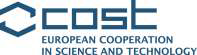 COST Action IC1406High-Performance Modelling and Simulation for Big Data Applications (cHiPSet)cHiPSet Training School 2016New Trends in Modeling and Simulation in HPC SystemsBucharest, Romania, 21-23 September 2016- Registration form for Trainer Application -Full Name: _______________________________________________  Are you a member of the cHiPSet COST Action? Yes / NoUniversity/Organization: _______________________________________________________________Preferred Mailing Address:_______________________________________________________________City: ________________________________ Zip/Postal Code:  _________________Country: ________________________ Telephone: (______)_______________ Fax: (______)_____________________Email: ___________________________